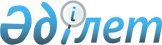 О внесении изменения в постановление акимата города Шымкент от 17 августа 2018 года № 89 "Об утверждении размеров тарифов за услуги, предоставляемые особо охраняемыми природными территориями местного значения со статусом юридического лица"Постановление акимата города Шымкент от 11 сентября 2020 года № 565. Зарегистрировано Департаментом юстиции города Шымкент 29 сентября 2020 года № 132
      В соответствии с подпунктом 7) пункта 2 статьи 10 Закона Республики Казахстан от 7 июля 2006 года "Об особо охраняемых природных территориях", акимат города Шымкент ПОСТАНОВЛЯЕТ:
      1. Внести в постановление акимата города Шымкент от 17 августа 2018 года № 89 "Об утверждении размеров тарифов за услуги, предоставляемые особо охраняемыми природными территориями местного значения со статусом юридического лица" (зарегистрировано в Реестре государственной регистрации нормативных правовых актов под № 4711, опубликовано в газете "Панорама Шымкента" от 22 августа 2018 года № 66) следующее изменение:
      приложение к указанному постановлению изложить в новой редакции согласно приложению к настоящему постановлению.
      2. Государственному учреждению "Управление культуры, развития языков и архивов города Шымкент" в установленном законодательством Республики Казахстан порядке обеспечить:
      1) государственную регистрацию настоящего постановления в Департаменте юстиции города Шымкент;
      2) в течение десяти календарных дней со дня государственной регистрации настоящего постановления, направление его копии на официальное опубликование в периодические печатные издания, распространяемых на территории города Шымкент;
      3) размещение настоящего постановления на интернет-ресурсе акимата города Шымкент после его официального опубликования.
      3. Контроль за исполнением настоящего постановления возложить на первого заместителя акима города Шымкент Ш. Мукан.
      4. Настоящее постановление вводится в действие по истечении десяти календарных дней после дня его первого официального опубликования. Размер тарифа за услугу, предоставляемую государственным коммунальным казенным предприятием "Шымкентский государственный зоологический парк" управления культуры, развития языков и архивов города Шымкент 
      Примечание:
      Государственное коммунальное казенное предприятие "Шымкентский государственный зоологический парк" управления культуры, развития языков и архивов города Шымкент предоставляет следующие льготы на услугу, предоставляемую особо охраняемой природной территорией:
      детям дошкольного возраста (до 6 лет), ветеранам и инвалидам первой и второй группы - бесплатно;
      детям школьного возраста (от 6 до 17 лет) - 50%;
      студентам дневного обучения – 25%.
					© 2012. РГП на ПХВ «Институт законодательства и правовой информации Республики Казахстан» Министерства юстиции Республики Казахстан
				
      Аким города Шымкент

М. Айтенов
Приложение к постановлению
акимата города Шымкент
от 11 сентября 2020 года № 565Утвержден постановлением
акимата города Шымкент
от 17 августа 2018 года № 89
Наименование услуги
Единица измерения
Время пользования
Размер тарифа, тенге
Примечание
Предоставление смотровых площадок (экспозиционная зона)
1
1 день 
600
Ставка платы за использование особо охраняемых природных территорий включена в тариф (600 тенге) за услугу по предоставлению смотровых площадок (экспозиционная зона)